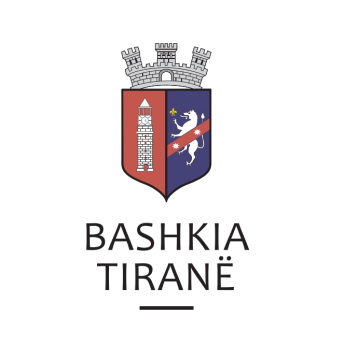      R  E  P U  B  L  I  K  A    E   S  H  Q  I  P  Ë  R  I  S  Ë
  BASHKIA TIRANË
DREJTORIA E PËRGJITHSHME PËR MARRËDHËNIET ME PUBLIKUN DHE JASHTË
DREJTORIA E KOMUNIKIMIT ME QYTETARËTLënda: Kërkesë për publikim lidhur me shpalljen e ankandit të parë publik. Pranë Bashkisë Tiranë ka ardhur kërkesa për shpallje nga Zyra e Përmbarimit Gjyqësor Privat “ROLAND NANO”, në lidhje me shpalljen e ankandit për pasurinë e paluajtshme për debitorin z. Kledi Male.Ju sqarojmë se të dhënat e pronës janë si më poshtë:“Apartament”, me sipërfaqe totale 147,54 m2, me sipërfaqe verande 71,64 m2, me nr. pasurie 580/28+1-23, vol. 49, fq. 22, ZK 2460.  Adresa:		Linzë, Tiranë  Çmimi fillestar: 	10,736,000 (dhjetë milion lekë e shtatëqind e tridhjetë e gjashtë mijë)                                     LekëDrejtoria e Komunikimit me Qytetarët ka bërë të mundur afishimin e shpalljes për Zyrën e Përmbarimit Gjyqësor Privat “ROLAND NANO”, në tabelën e shpalljeve të Sektorit të Informimit dhe Shërbimeve për Qytetarët pranë Bashkisë Tiranë.